               ყაზბეგის მუნიციპალიტეტის მიერ დაფუძნებული არასამეწარმეო (არაკომერციული) იურიდიული პირების ბიუჯეტის პროექტის დანართები  2023 წლის ბიუჯეტისათვის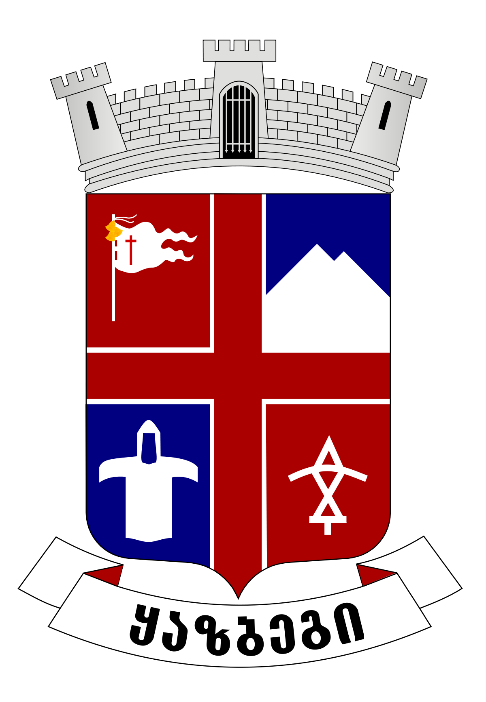                             ყაზბეგის  მუნიციპალიტეტის ა(ა)იპ  2023  წლის ბიუჯეტი                            ყაზბეგის  მუნიციპალიტეტის ა(ა)იპ  2023  წლის ბიუჯეტი                            ყაზბეგის  მუნიციპალიტეტის ა(ა)იპ  2023  წლის ბიუჯეტი                            ყაზბეგის  მუნიციპალიტეტის ა(ა)იპ  2023  წლის ბიუჯეტი                            ყაზბეგის  მუნიციპალიტეტის ა(ა)იპ  2023  წლის ბიუჯეტიდასახელება2023 წლის გეგმა2023 წლის გეგმა2023 წლის გეგმა2023 წლის გეგმადასახელებასულმათ შორისმათ შორისმათ შორისდასახელებასულმ.შ. საკუთარი სახსრები
მ.შ. მუნიციპალური ბიუჯეტიმ.შ. სახელმწიფო ბიუჯეტირიცხოვნობა353.0შემოსულობები5485.216.15423.146.0სხვა შემოსავლებიგრანტები5485.216.15423.146.0გადასახდელები5485.216.15423.146.0შრომის ანაზღაურება1829.916.11767.846.0საქონელი და მომსახურება3554.83554,8სუბსიდიებიგრანტებისოციალური უზრუნველყოფა17,417,40,0სხვა ხარჯები5,05,0არაფინანსური აქტივების ზრდა78,178,10,0ნაშთის ცვლილება0,00,00,0ა(ა)იპ "ყაზბეგის  მუნიციპალიტეტის  კეთილმოწყობის სამსახური“ა(ა)იპ "ყაზბეგის  მუნიციპალიტეტის  კეთილმოწყობის სამსახური“ა(ა)იპ "ყაზბეგის  მუნიციპალიტეტის  კეთილმოწყობის სამსახური“ა(ა)იპ "ყაზბეგის  მუნიციპალიტეტის  კეთილმოწყობის სამსახური“ა(ა)იპ "ყაზბეგის  მუნიციპალიტეტის  კეთილმოწყობის სამსახური“დასახელება2023  წლის გეგმა2023  წლის გეგმა2023  წლის გეგმა2023  წლის გეგმადასახელებასულმათ შორისმათ შორისმათ შორისდასახელებასულმ.შ. საკუთარი სახსრები
მ.შ. მუნიციპალური ბიუჯეტიმ.შ. სახელმწიფო ბიუჯეტირიცხოვნობა114.0შემოსულობები1536.50.01536.50.0სხვა შემოსავლებიგრანტები1536.50.01536.50.0გადასახდელები1536.50.01536.50.0შრომის ანაზღაურება171.60.0171.60.0საქონელი და მომსახურება1347.80.01347.80.0პროცენტისუბსიდიებისხვა ხარჯებიარაფინანსური აქტივების ზრდა17.117.1ნაშთის ცვლილება0.00.00.00.0ა(ა) იპ“ ყაზბეგის მუნიციპალიტეტის  სკოლამდელ დაწესებულებათა ცენტრი „ა(ა) იპ“ ყაზბეგის მუნიციპალიტეტის  სკოლამდელ დაწესებულებათა ცენტრი „ა(ა) იპ“ ყაზბეგის მუნიციპალიტეტის  სკოლამდელ დაწესებულებათა ცენტრი „ა(ა) იპ“ ყაზბეგის მუნიციპალიტეტის  სკოლამდელ დაწესებულებათა ცენტრი „ა(ა) იპ“ ყაზბეგის მუნიციპალიტეტის  სკოლამდელ დაწესებულებათა ცენტრი „დასახელება2023  წლის გეგმა2023  წლის გეგმა2023  წლის გეგმა2023  წლის გეგმადასახელებასულმათ შორისმათ შორისმათ შორისდასახელებასულმ.შ. საკუთარი სახსრები
მ.შ. მუნიციპალური ბიუჯეტიმ.შ. სახელმწიფო ბიუჯეტირიცხოვნობა118,0შემოსულობები1596.40.01596.40.0სხვა შემოსავლებიგრანტები1596.40.01596.40.0გადასახდელები1596.40.01596.40.0შრომის ანაზღაურება1124.80.01124.80.0საქონელი და მომსახურება446.30.0446.30.0სოციალური უზრუნველყოფა17.40.017.40.0სხვა ხარჯებიარაფინანსური აქტივების ზრდა8.00.08.00.0ნაშთის ცვლილება0.00.00.00.0ა(ა) იპ“ ყაზბეგის მუნიციპალიტეტის სპორტის განვითარების ცენტრი „ა(ა) იპ“ ყაზბეგის მუნიციპალიტეტის სპორტის განვითარების ცენტრი „ა(ა) იპ“ ყაზბეგის მუნიციპალიტეტის სპორტის განვითარების ცენტრი „ა(ა) იპ“ ყაზბეგის მუნიციპალიტეტის სპორტის განვითარების ცენტრი „ა(ა) იპ“ ყაზბეგის მუნიციპალიტეტის სპორტის განვითარების ცენტრი „დასახელება2023  წლის გეგმა2023  წლის გეგმა2023  წლის გეგმა2023  წლის გეგმადასახელებასულმათ შორისმათ შორისმათ შორისდასახელებასულმ.შ. საკუთარი სახსრები
მ.შ. მუნიციპალური ბიუჯეტიმ.შ. სახელმწიფო ბიუჯეტირიცხოვნობა36,0შემოსულობები940,80.0940,80.0სხვა შემოსავლებიგრანტები940,80.0940,8         0.0გადასახდელები940,80.0940,80.0შრომის ანაზღაურება143,10.0143,10.0საქონელი და მომსახურება790,70.0790,70.0სოციალური უზრუნველყოფასხვა ხარჯებიარაფინანსური აქტივების ზრდა7,07,0ნაშთის ცვლილება0.00.00.00.0ა(ა)იპ „ყაზბეგის მუნიციპალიტეტის  განათლებისა და კულტურის განვითარების ცენტრი“ა(ა)იპ „ყაზბეგის მუნიციპალიტეტის  განათლებისა და კულტურის განვითარების ცენტრი“ა(ა)იპ „ყაზბეგის მუნიციპალიტეტის  განათლებისა და კულტურის განვითარების ცენტრი“ა(ა)იპ „ყაზბეგის მუნიციპალიტეტის  განათლებისა და კულტურის განვითარების ცენტრი“ა(ა)იპ „ყაზბეგის მუნიციპალიტეტის  განათლებისა და კულტურის განვითარების ცენტრი“დასახელება2023 წლის გეგმა2023 წლის გეგმა2023 წლის გეგმა2023 წლის გეგმადასახელებასულმათ შორისმათ შორისმათ შორისდასახელებასულმ.შ. საკუთარი სახსრები
მ.შ. მუნიციპალური ბიუჯეტიმ.შ. სახელმწიფო ბიუჯეტირიცხოვნობა63,0შემოსულობები1070,00,01070,00.0სხვა შემოსავლები0,00,0გრანტები1070,00.01070,00.0გადასახდელები1070,00,01070,00.0შრომის ანაზღაურება198,00.0198,00.0საქონელი და მომსახურება862,00,0862,00.0სოციალური უზრუნველყოფასხვა ხარჯებიარაფინანსური აქტივების ზრდა10.00.010.00.0ნაშთის ცვლილება0.00.00.00.0ა(ა)იპ საზოგადოებრივი ჯანდაცვის ცენტრია(ა)იპ საზოგადოებრივი ჯანდაცვის ცენტრია(ა)იპ საზოგადოებრივი ჯანდაცვის ცენტრია(ა)იპ საზოგადოებრივი ჯანდაცვის ცენტრია(ა)იპ საზოგადოებრივი ჯანდაცვის ცენტრიდასახელება2023 წლის გეგმა2023 წლის გეგმა2023 წლის გეგმა2023 წლის გეგმადასახელებასულმათ შორისმათ შორისმათ შორისდასახელებასულმ.შ. საკუთარი სახსრები
მ.შ. მუნიციპალური ბიუჯეტიმ.შ. სახელმწიფო ბიუჯეტირიცხოვნობა8.0შემოსულობები117.416,155,346,0სხვა შემოსავლები0,0         0,0გრანტები117.416.155.346,0გადასახდელები117.416,155,346.0შრომის ანაზღაურება107.216.145.146.0საქონელი და მომსახურება10.210.2         0,0სხვა ხარჯებიარაფინანსური აქტივების ზრდანაშთის ცვლილება0.00.00.0ა(ა) იპ თრუსოს დაცული ლანდშაფტის მართვის ცენტრია(ა) იპ თრუსოს დაცული ლანდშაფტის მართვის ცენტრია(ა) იპ თრუსოს დაცული ლანდშაფტის მართვის ცენტრია(ა) იპ თრუსოს დაცული ლანდშაფტის მართვის ცენტრია(ა) იპ თრუსოს დაცული ლანდშაფტის მართვის ცენტრიდასახელება2023  წლის გეგმა2023  წლის გეგმა2023  წლის გეგმა2023  წლის გეგმადასახელებასულმათ შორისმათ შორისმათ შორისდასახელებასულმ.შ. საკუთარი სახსრები
მ.შ. მუნიციპალური ბიუჯეტიმ.შ. სახელმწიფო ბიუჯეტირიცხოვნობა14.00.00.00.0შემოსულობები224.00.00.0224.0სხვა შემოსავლები0.00.00.00.0გრანტები224.00.00.0224.0გადასახდელები224.00.00.0224.0შრომის ანაზღაურება85.20.00.085.2საქონელი და მომსახურება97.80.00.097.8სოციალური უზრუნველყოფა0.00.00.00.0სხვა ხარჯები5.00.00.05.0არაფინანსური აქტივების ზრდა36.00.00.036.0ნაშთის ცვლილება